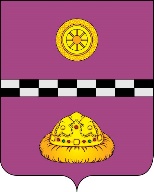 ПОСТАНОВЛЕНИЕ			ШУöМот  22 апреля  2013 года_                                                                                № 29пст. Иоссер, Республика КомиО наделении администрации сельскогопоселения «Иоссер» полномочиямиадминистратора доходов бюджетасельского поселения «Иоссер» на 2013 год            В соответствии со статьёй 160.1 Бюджетного кодекса Российской Федерации,  решением  Совета сельского поселения «Иоссер»  от  27.12.2012. № 3-3/1 «О бюджете сельского поселения «Иоссер» на 2013 год и плановый период 2014-2015 годов», руководствуясь Указаниями о порядке применения бюджетной классификации Российской Федерации на 2013 год и плановый период 2014 и 2015 годов, утверждёнными приказом Министерства финансов Российской Федерации от 21.12.2012. № 171н, -ПОСТАНОВЛЯЮ:            1. Наделить администрацию сельского поселения «Иоссер» полномочиями администратора доходов бюджета сельского поселения «Иоссер» по перечню доходов, согласно приложению.            2. Обеспечить выполнение администрацией сельского поселения «Иоссер» функций администратора доходов бюджета сельского поселения «Иоссер», руководствуясь следующими бюджетными полномочиями:            2.1. начисление, учёт, контроль за правильностью исчисления, полнотой и своевременностью осуществления платежей в бюджет, пеней и штрафов по ним;            2.2. принятие решения о возврате уплаченных (взысканных) платежей в бюджет, пеней и штрафов и представление заявки на возврат в УФК по Республике Коми для осуществления возврата в порядке, установленном Министерством финансов Российской Федерации;            2.3. принятие решения о зачёте (уточнении) платежей в бюджет сельского поселения «Иоссер» и представление уведомления в УФК по Республике Коми;            2.4. доведение до плательщиков банковских реквизитов для перечисления платежей по администрируемым доходам на счёт 40101 УФК по Республике Коми;            2.5. формирование бюджетной отчётности, необходимой для осуществления администрацией сельского поселения «Иоссер» полномочий главного администратора доходов бюджета сельского поселения «Иоссер»;            2.6. составление и представление администрацией сельского поселения «Иоссер» бюджетных проектировок по доходам на очередной финансовый год и среднесрочную перспективу, а также пояснительной записки к ним в установленные сроки.            3. Контроль  исполнения настоящего постановления возложить на главного бухгалтера администрации сельского поселения «Иоссер».            4. Установленные правоотношения вступают в силу с 1 января 2013 года.            5. Считать утратившим силу постановление главы сельского поселения «Иоссер» от 09.01.2013. № 1 «О наделении администрации сельского поселения «Иоссер» полномочиями администратора доходов бюджета сельского поселения «Иоссер» на 2013 год».Глава сельского поселения «Иоссер»                                               Е.В. Гусак